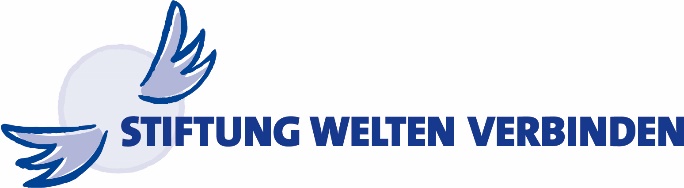 Antrag auf einzelfallbezogene HilfenSTIFTUNG WELTEN VERBINDENFrau Irmgard EmmertPirckheimerstr. 690408  Telefon:	0911 9354 395PC-Fax:	0911 9354 34 395E-Mail 	emmert@diakonie-bayern.deHomepage:	www.welten-verbinden.deWICHTIG: Bitte füllen Sie das Antragsformular komplett aus. Nur vollständig ausgefüllte und schlüssig formulierte Anträge werden bearbeitet. Der Antrag ist mit Unterschrift per Mail einzureichen.1.	Angaben zum Träger		Mitglied: ELKB      Mitglied DWB      Name:			    Straße, Haus-Nr.:	     PLZ, Ort:		     Telefon:		     Email:			     Bankverbindung:	Name der Bank:	     IBAN:			     BIC:			     Achtung: Eine Überweisung an Einzelpersonen ist grundsätzlich nicht möglich2.	Bei STIFTUNG WELTEN VERBINDEN beantragter Zuschuss	        EUROHinweis: Ein Rechtsanspruch auf Förderung besteht nicht3.	 Titel und Kurzbeschreibung der Unterstützung (Max. 3 Zeilen)4. 	Angaben zur EinrichtungName:			     Straße, Haus-Nr.:	     PLZ, Ort:		     Ansprechpartner*in:	     Telefon:		     Email:			     5.	 Angaben zur hilfesuchenden Person (bitte Datenschutz beachten) Name: 		      nur Vorname und 1. Buchstabe des NachnamensHerkunftsland:	     Geburtsdatum:	     Einkünfte:		     Ausgaben:		     Verbleib für laufenden Bedarf:	     Klient*in wurde über Veröffentlichung der Hilfemaßnahme informiert und ist damit einverstanden: 	     Klient*in ist gegebenenfalls mit dem Datenaustausch mit der Evangelischen Stiftung Jugendsozialarbeit Bayern der EJSA einverstanden:      6.	Beginn und Ende der HilfeBeginn:	     Ende:		     7.	Begründung des Antrages (max. 1 Seite)8.	Kosten- und Finanzierungsplan*Bitte ggf. einzeln auflisten mit Namen des DrittmittelgebersDie STIFTUNG WELTEN VERBINDEN übernimmt maximal 90% der KostenAuszahlung erfolgt erst nach Eingang und Prüfung des VerwendungsnachweisesHinweis: Ein Rechtsanspruch auf Förderung besteht nicht.9.	Ergänzende AngabenDer Antrag auf Unterstützung wurde auch bei einer anderen Organisation gestellt:Ja       Nein      Wenn Ja, bei welcher:      10.	ErklärungWir erklären hiermit rechtsverbindlich die Richtigkeit der gemachten Angaben.Die im Finanzierungsplan genannten Eigenmittel können erbracht werden.Die für eine Veröffentlichung notwendige/n Einverständniserklärung/en wird/werden eingeholt.Ort:     					Datum:      Name und Funktion des/der Vertretungsberechtigten:Unterschrift und Stempel: ___________________________________________________Der beantragte Zuschuss wird benötigt für:Der beantragte Zuschuss wird benötigt für:Der beantragte Zuschuss wird benötigt für:BezeichnungKosten in €Kosten im Bildungsbereich Kosten im GesundheitsbereichHilfe zum LebensunterhaltFahrtkostenSonstigesKosten gesamtKosten in €Mittel der Einrichtung/des TrägersEigenanteil des KlientenDrittmittel*beantragt und/oder zugesagtBei STIFTUNG WELTEN VERBINDEN beantragte MittelFinanzierung gesamt